БІЇВЕЦЬКА СІЛЬСЬКА РАДАБОГУСЛАВСЬКОГО РАЙОНУ КИЇВСЬКОЇ ОБЛАСТІДЕСЯТА СЕСІЯ СЬОМОГО СКЛИКАННЯ                         РІШЕННЯПро встановлення ставки єдиного податку для всіх видів діяльності на 2017 рік	Заслухавши інформацію сільського голови Павленка М.І. про встановлення ставки єдиного податку для всіх видів діяльності на 2017 рік у відповідності до ст.265 пункту 4 підпункту 1, ст.265 пункту 5 підпункту 1 розділу ХІІ Податкового Кодексу України, п.24 ч.1 ст.26 Закону України «Про місцеве самоврядування в Україні», враховуючи висновки постійної комісії сільської ради з питань бюджету і фінансів, соціально економічного і культурного розвитку, земельних відносин Біївецька сільська рада ВИРІШИЛА:1.Встановити на території Біївецької сільської ради ставку єдиного податку всіх видів діяльності на 2017 рік, а саме:	- 1 група всі види діяльності – 10 (десять) %;	- 2 група всі види діяльності – 20 (двадцять) %.2. Контроль за виконанням даного рішення покласти на постійну комісію сільської ради з питань бюджету та фінансів, соціально економічного і культурного розвитку, земельних відносин.                  Сільський голова 				М.І.Павленко с.Біївці№ 75-10-УІІвід 30.06.2016 року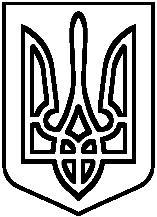 